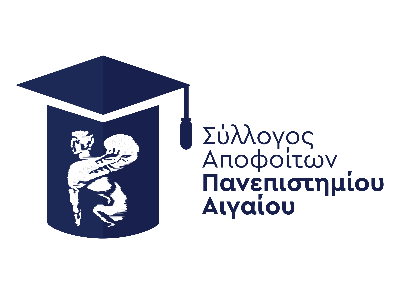 Αίτηση εγγραφής στο Σύλλογο Αποφοίτων Πανεπιστημίου Αιγαίου (Σ.Α.Π.Α.)Συμπληρώνοντας την παρούσα επιστολή, μας δίνετε τη δυνατότητα να έρθουμε σε επαφή μαζί σας, ώστε να πραγματοποιήσουμε την εγγραφή σας στο Σύλλογο Αποφοίτων Πανεπιστημίου Αιγαίου. Όνομα:………………………………………………………………………………………..Επώνυμο:……………………………………………………………………………………..Τμήμα Αποφοίτησης………………………………………………………………………….Έτος Αποφοίτησης:…………………………………………………………………………..Τηλέφωνο Επικοινωνίας……………………………………………………………………..Email …………………………………………………………………………………………Υπογραφή:……………………………………………………………………………………..«Επιθυμώ να γίνω μέλος του συλλόγου αποφοίτων του Π.Α. και συναινώ στο να διαβιβαστούν τα στοιχεία επικοινωνίας μου (ονοματεπώνυμο και email) στον Σύλλογο»**Εντός 15 ημερών θα επικοινωνήσουμε μαζί σας για την ολοκλήρωση της εγγραφής σας, καθώς θα πρέπει να τακτοποιηθεί και η συμβολική ετήσια εισφορά των 5 ευρώ